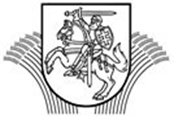 LIETUVOS RESPUBLIKOS ŽEMĖS ŪKIO MINISTRASĮSAKYMASDĖL ŽEMĖS ŪKIO MINISTRO 2021 M. SPALIO 6 D. ĮSAKYMO NR. 3D-626 „DĖL LIETUVOS KAIMO PLĖTROS 2014–2020 METŲ PROGRAMOS PRIEMONĖS „INVESTICIJOS Į MATERIALŲJĮ TURTĄ“ VEIKLOS SRITIES „PARAMA INVESTICIJOMS Į ŽEMĖS ŪKIO VALDAS“ ĮGYVENDINIMO PEREINAMUOJU 2021–2022 METŲ LAIKOTARPIU TAISYKLIŲ PATVIRTINIMO“ PAKEITIMO2022 m. vasario 1 d. Nr. 3D-71Vilnius1. Pakeičiu Lietuvos kaimo plėtros 2014–2020 metų programos priemonės „Investicijos į materialųjį turtą“ veiklos srities „Parama investicijoms į žemės ūkio valdas“ įgyvendinimo pereinamuoju 2021–2022 metų laikotarpiu taisykles, patvirtintas Lietuvos Respublikos žemės ūkio ministro 2021 m. spalio 6 d. įsakymu Nr. 3D-626 „Dėl Lietuvos kaimo plėtros 2014–2020 metų programos priemonės „Investicijos į materialųjį turtą“ veiklos srities „Parama investicijoms į žemės ūkio valdas“ įgyvendinimo pereinamuoju 2021–2022 metų laikotarpiu taisyklių patvirtinimo“:1.1. Pakeičiu 12 punktą ir jį išdėstau taip:„12. Pareiškėjui, kuris pateiktame projekte numato keisti valdos specializaciją arba kurio valda nėra specializuota kaip nustatyta Taisyklių 11 punkte, suteikiamos paramos dydis apskaičiuojamas pagal Taisyklių 22 punkte nustatytą paramos intensyvumą tam specializuotam žemės ūkio sektoriui, į kurį pareiškėjas numato investuoti ir visos projekte numatytos investicijos yra susijusios su to konkretaus specializuoto žemės ūkio sektoriaus veiklos vykdymu (specializuotam daržininkystės sektoriui priskiriamos investicijos, susijusios tik su šviežių daržovių (t. y. nepriskiriamos nenatūraliai išdžiovintos ir natūraliai išdžiūvusios ankštinės daržovės) gamyba arba perdirbimu (vakuumavimu, konservavimu, atšaldymu, užšaldymu). Ši nuostata taikoma paramos paraiškoms nustatant paramos intensyvumą, kai keičiama valdos specializacija). Tuo atveju, kai projekto investicijos yra susijusios ne tik su to konkretaus specializuoto žemės ūkio sektoriaus veiklos vykdymu, tokios investicijos paramos lėšomis nefinansuojamos.“ 1.2. Pakeičiu 20.19 papunktį ir jį išdėstau taip:„20.19. užtikrinti, kad kai investuojama į mėsinę gyvulininkystę (taikoma mėsinei galvijininkystei, avininkystei, ožkininkystei, triušininkystei) po projekto įgyvendinimo pabaigos, ketvirtaisiais projekto kontrolės metais bus pasiektas ir iki projekto kontrolės laikotarpio pabaigos išlaikytas nurodytų sektorių žemės ūkio produktų gamybos (natūrine išraiška, skaičiuojama vienetais) padidėjimas 15 proc., lyginant su ataskaitiniais metais;“.1.3. Papildau 20.26 papunkčiu:„20.26. užtikrinti, kad daugiamečių (5 metų ir daugiau) ganyklų arba pievų plotas, priklausantis pareiškėjui nuosavybės teise ir (arba) valdomas nuomos, panaudos ar kitais pagrindais, deklaruotas ataskaitiniais metais, pagal Žemės ūkio naudmenų ir kitų plotų klasifikatoriuje nurodytą kodą DGP, būtų išlaikytas projekto įgyvendinimo ir kontrolės laikotarpiu.“1.4. Pakeičiu 31.1 papunktį ir jį išdėstau taip:„31.1. naujoms pieno ūkio fermoms – fermos ploto vieno kvadratinio metro (1 m2) statybos fiksuotasis įkainis yra 227,13 Eur už 1 m2 (fiksuotasis įkainis nustatytas statybos darbams, kuriems priskiriamos šios darbų grupės: žemės darbai, pamatų, grindų, sienų (įskaitant duris, langus ir vartus) ir stogo įrengimas, aplinkos tvarkymo darbai, vandentiekio ir elektros įrengimo darbai);“. 1.5. Pakeičiu 31.2 papunktį ir jį išdėstau taip:„31.2. naujiems plokščiadugniams grūdų saugojimo bokštams – bokšto talpos tūrio vieno kubinio metro (1 m3) statybos fiksuotasis įkainis yra 93,38 Eur už 1 m3 (fiksuotasis įkainis nustatytas plokščiadugnio grūdų saugojimo bokšto minimaliai komplektacijai, kurią sudaro: viršutinio lygio jutiklis, fiksuojantis bokšto pripildymą, vidinės ir išorinės kopėčios su turėklais, durelės bokšto stoge ir sienoje, ventiliavimo sistema su ventiliatoriumi (7,5–11,0 kW), grūdų temperatūros matavimo sistema su skaitmeniniu temperatūros nustatymo prietaisu, perforuotos grindys (visas plotas), grūdų pakrovimo įrenginiai, grūdų iškrovimo sistema (grindų išvalymo sraigtinis transporteris, besisukantis ratu, sraigtinis transporteris, iškraunantis bokštą. Plokščiadugnio grūdų saugojimo bokšto pamatų įrengimo išlaidos į fiksuotąjį įkainį neįskaitytos).“1.6. Pakeičiu 36.9 papunktį ir jį išdėstau taip:„36.9. traktoriai, įskaitant T3 kategorijos traktorius;“.1.7. Pakeičiu 39 punktą ir jį išdėstau taip:„39. Paramos paraiška ir su paramos paraiška teikiami dokumentai Agentūrai turi būti pateikiami užpildant ŽŪMIS elektroninę dokumento formą asmeniškai ar per įgaliotą asmenį ŽŪMIS portalo interneto prieigoje adresu https://zumis.lt Administravimo taisyklių nustatyta tvarka.“1.8. Pakeičiu 42 punktą ir jį išdėstau taip:„42. Paramos paraiškų atrankos vertinimas atliekamas pieninės galvijininkystės, mėsinės gyvulininkystės, įskaitant mėsinės galvijininkystės, avininkystės, ožkininkystės, triušininkystės sektorius, kiaulininkystės, paukštininkystės, įskaitant kiaušinių gamybą, sektorių ir sodininkystės, daržininkystės ir uogininkystės sektorių lygmeniu pagal atitinkamam sektoriui nustatytus atrankos kriterijus. Paramos paraiškų pirmumo eilės sudaromos pagal Taisyklių 10 punkte nurodytus žemės ūkio sektorius. Paramos paraiškų atrankos vertinimas ir paramos paraiškų pirmumo eilių sudarymas atliekamas Administravimo taisyklių nustatyta tvarka ir pagal žemės ūkio ministro įsakymu atitinkamam žemės ūkio sektoriui skirtą paramos sumą. Jeigu įvertinus visų to paties kvietimo metu pagal atitinkamą žemės ūkio sektorių gautų paramos paraiškų atitiktį atrankos kriterijams nustatoma, kad tik daliai vienodą atrankos balų skaičių gavusioms paramos paraiškoms užtenka atitinkamam žemės ūkio sektoriui  žemės ūkio ministro įsakymu skirtos paramos sumos, Agentūra Administravimo taisyklių nustatyta  tvarka kreipiasi į Ministeriją dėl šių paraiškų finansavimo galimybės. Sprendimą priima Lietuvos kaimo plėtros 2014–2020 metų programos valdymo komitetas (toliau – PVK). PVK gali nuspręsti skirti papildomų lėšų atitinkamo žemės ūkio sektoriaus visoms vienodą atrankos kriterijų balų skaičių gavusioms paramos paraiškoms finansuoti ir (arba) perskirstyti kitiems žemės ūkio sektoriams skirtus ir nepanaudotus paramos lėšų likučius, juos skiriant šioms paraiškoms finansuoti.  Jeigu PVK nusprendžia skirti papildomų lėšų  ir (arba) perskirstyti kitų žemės ūkio sektorių nepanaudotus lėšų likučius vienodą atrankos kriterijų balų skaičių gavusioms paramos paraiškoms finansuoti, Ministerija keičia žemės ūkio ministro įsakymu patvirtintą paramos sumą. Paramos paraiškos, kurioms pagal suteiktus atrankos kriterijų balus nepakanka atitinkamam žemės ūkio sektoriui skirtos paramos sumos, Agentūros sprendimu atmetamos, nevertinamas jų tinkamumas, jos neteikiamos svarstyti projektų atrankos komitetui.“ 1.9. Pakeičiu 43.1 papunktį ir jį išdėstau taip:„43.1. pareiškėjo valdoje laikomų pieninių veislių karvių skaičius paramos paraiškos pateikimo dieną yra (nustatoma pagal Ūkinių gyvūnų registre esančius duomenis):43.1.1. nuo 10 iki 50 pieninių veislių karvių – suteikiami 25 balai;43.1.2. nuo 51 iki 100 pieninių veislių karvių – suteikiama 20 balų;43.1.3. nuo 101 iki 200 pieninių veislių karvių – suteikiama 15 balų;“.1.10. Pakeičiu 43.2.1 papunktį ir jį išdėstau taip:„43.2.1. ūkiai, paraiškos pateikimo dieną laikantys iki 60 pieninių veislių karvių įskaitytinai (nustatoma pagal Ūkinių gyvūnų registre esančius duomenis), investuoja į naujų gamybinių pajėgumų (pieno fermos) su reikalingos veiklai vykdyti įrangos įsigijimu statybą, rekonstravimą arba kapitalinį remontą arba investuoja tik į pieno gamybai vykdyti reikalingos įrangos įsigijimą:“.1.11. Pakeičiu 43.2.2 papunktį ir jį išdėstau taip:„43.2.2. ūkiai, paraiškos pateikimo dieną laikantys 61 pieninių veislių karvę ir daugiau investuoja į naujų gamybinių pajėgumų (pieno fermos) su reikalingos veiklai vykdyti įrangos įsigijimu statybą, rekonstravimą arba kapitalinį remontą, arba investuoja tik į pieno gamybai vykdyti reikalingos įrangos įsigijimą:“.1.12. Pakeičiu 43.3.3 papunktį ir jį išdėstau taip:„43.3.3. pareiškėjas vykdo pieno ekologinę gamybą arba kontroliuojančioje institucijoje yra registruotas kaip perėjimo prie ekologinio ūkininkavimo laikotarpio ūkis ir turi sertifikavimo institucijos išduotą ekologinės gamybos patvirtinimo dokumentą ir įsipareigoja iki projekto kontrolės pabaigos vykdyti pieno ekologinę gamybą (pareiškėjo valdoje laikomos pieninės karvės turi būti 100 proc. sertifikuotos pagal ekologinio ūkininkavimo reikalavimus (nustatoma pagal ekologinės gamybos patvirtinimo dokumente nurodytą subjekto pirmojo patikrinimo atlikimo dieną Ūkinių gyvūnų registre esančius duomenis) – suteikiama 15 balų;“.1.13. Pakeičiu 43.3.4 papunktį ir jį išdėstau taip:„43.3.4. pareiškėjas įsipareigoja vykdyti pieno ekologinę gamybą ir po projekto įgyvendinimo pabaigos antraisiais projekto kontrolės metais turėti sertifikavimo institucijos išduotą ekologinę gamybą patvirtinantį dokumentą ir ekologinę gamybą įsipareigoja vykdyti iki projekto kontrolės laikotarpio pabaigos (pareiškėjo valdoje laikomos pieninės karvės turi būti 100 proc. sertifikuotos pagal ekologinio ūkininkavimo reikalavimus (nustatoma pagal ekologinės gamybos patvirtinimo dokumente nurodytą subjekto pirmojo patikrinimo atlikimo dieną Ūkinių gyvūnų registre esančius duomenis) – suteikiama 10 balų;“.1.14. Pakeičiu 43.4 papunktį ir jį išdėstau taip:„43.4. pareiškėjas naudoja ir (arba) investuoja į įrangą, energiją gaminančią iš atsinaujinančių šaltinių (ne mažiau kaip 15 proc. nuo visos suvartojamos energijos ataskaitiniais metais, kai energija naudojama ir (arba) investuojama į įrangą. Tuo atveju kai investuojama į įrangą, energiją gaminančią iš atsinaujinančių šaltinių, ataskaitiniais metais laikomi pirmieji kalendoriniai metai, einantys po įrangos įsigijimo metų) (kai energija naudojama, pateikiamas elektros ir (arba) šilumos energijos skirstymo operatoriaus išduotas dokumentas, patvirtinantis sugeneruotą ir suvartotą energijos kiekį ataskaitiniais metais) (balai suteikiami ir tuo atveju, kai investicijos atliktos (pateikiama šios įrangos pirkimo-pardavimo sutartis ir apmokėjimą įrodantis dokumentas) arba numatomos atlikti naudojant ir kitų fondų lėšas (pateikiamas patvirtinimo dokumentas. Investicijos turi būti atliktos iki paskutinio mokėjimo prašymo ir galutinės projekto įgyvendinimo ataskaitos pateikimo) – suteikiami 5 balai;“.1.15. Pakeičiu 43.7 papunktį ir jį išdėstau taip:„43.7. pareiškėjas yra pripažintas žemės ūkio kooperatyvas arba pripažinto žemės ūkio kooperatyvo narys (atrankos balai už narystę suteikiami, kai pripažinto žemės ūkio kooperatyvo narys prekių ir (ar) paslaugų apyvartą su kooperatyvu vykdo ne mažiau kaip 1 metus iki paraiškos pateikimo ir įsipareigoja išlaikyti narystę kooperatyve bei vykdyti prekių ir (ar) paslaugų apyvartą su kooperatyvu iki projekto kontrolės laikotarpio pabaigos. Pripažinto žemės ūkio kooperatyvo nario pajamos, gautos praėjusiais metais ir įsipareigojamos gauti kiekvienais metais iki projekto kontrolės laikotarpio pabaigos iš kooperatyvui parduotų žemės ūkio produktų, superkamų kooperatyvo, turi sudaryti daugiau kaip 50 procentų pajamų, gautų iš šių žemės ūkio produktų, parduotų visiems ūkio subjektams, taip pat kooperatyvui parduoto kiekvieno žemės ūkio produkto, superkamo kooperatyvo, kiekis sudaro daugiau kaip 50 procentų šio žemės ūkio produkto, parduoto visiems ūkio subjektams, kiekio; arba praėjusiais metais nupirktų ir įsipareigojamų nupirkti kiekvienais metais iki projekto kontrolės laikotarpio pabaigos iš pripažinto žemės ūkio kooperatyvo prekių ir (ar) paslaugų, parduodamų kooperatyvo, vertė turi sudaryti daugiau kaip 50 procentų šių prekių ir paslaugų, nupirktų iš visų ūkio subjektų, vertės.) (pateikiami narystės pripažintame žemės ūkio kooperatyve ir prekių ir (ar) paslaugų apyvartą su šiuo kooperatyvu patvirtinantys dokumentai (prekių (paslaugų) pirkimo-pardavimo dokumentai, buhalterinės apskaitos pirkimų ir pardavimų žiniaraščiai) – suteikiami 5 balai;“.1.16. Pakeičiu 44.2 papunktį ir jį išdėstau taip:„44.2. pareiškėjo valdos dydis, išreikštas produkcijos standartine verte, paramos paraiškos pateikimo dieną yra mažesnis (valdos ekonominis dydis nustatomas kaip nurodyta Taisyklių 19.15 papunktyje). Kai valdos ekonominis dydis yra:44.2.1. didesnis kaip 8 000 Eur iki 50 000 Eur įskaitytinai – suteikiama 20 balų;44.2.2. didesnis kaip 50 000 Eur iki 100 000 Eur įskaitytinai – suteikiama 15 balų;44.2.3. didesnis kaip 100 000 Eur iki 150 000 Eur įskaitytinai – suteikiama 10 balų;“.1.17. Pakeičiu 44.3.1 papunktį ir jį išdėstau taip:„44.3.1. daugiau kaip 15 proc. (taikoma mėsinei galvijininkystei, avininkystei, ožkininkystei, triušininkystei po projekto įgyvendinimo ketvirtaisiais projekto kontrolės metais;“.1.18. Pakeičiu 44.3.2 papunktį ir jį išdėstau taip:„44.3.2. daugiau kaip 1 proc. (taikoma kiaulininkystei po projekto įgyvendinimo ketvirtaisiais projekto kontrolės metais ir paukštininkystei, įskaitant kiaušinių gamybą, po projekto įgyvendinimo antraisiais projekto kontrolės metais); 1.19. Pakeičiu 44.4.3 papunktį ir jį išdėstau taip:„44.4.3. pareiškėjas vykdo ekologinę gamybą arba kontroliuojančioje institucijoje yra registruotas kaip perėjimo prie ekologinio ūkininkavimo laikotarpio ūkis ir turi sertifikavimo institucijos išduotą ekologinės gamybos patvirtinimo dokumentą ir įsipareigoja iki projekto kontrolės pabaigos vykdyti ekologinę gamybą (pareiškėjo valdoje laikomi ūkiniai gyvūnai turi būti 100 proc. sertifikuoti pagal ekologinio ūkininkavimo reikalavimus (nustatoma pagal ekologinės gamybos patvirtinimo dokumente nurodytą subjekto pirmojo patikrinimo atlikimo dieną Ūkinių gyvūnų registre esančius duomenis) – suteikiama 15 balų;“. 1.20. Pakeičiu 44.4.4 papunktį ir jį išdėstau taip:„44.4.4. pareiškėjas įsipareigoja vykdyti žemės ūkio sektoriaus produktų ekologinę gamybą ir po projekto įgyvendinimo pabaigos antraisiais projekto kontrolės metais turėti sertifikavimo institucijos išduotą ekologinę gamybą patvirtinantį dokumentą ir ekologinę gamybą įsipareigoja vykdyti iki projekto kontrolės laikotarpio pabaigos (pareiškėjo valdoje laikomi ūkiniai gyvūnai turi būti 100 proc. sertifikuoti pagal ekologinio ūkininkavimo reikalavimus (nustatoma pagal ekologinės gamybos patvirtinimo dokumente nurodytą subjekto pirmojo patikrinimo atlikimo dieną Ūkinių gyvūnų registre esančius duomenis) – suteikiama 10 balų;“.1.21. Pakeičiu 44.5 papunktį ir jį išdėstau taip:„44.5. pareiškėjas naudoja ir (arba) investuoja į įrangą, energiją gaminančią iš atsinaujinančių šaltinių (ne mažiau kaip 15 proc. nuo visos suvartojamos energijos ataskaitiniais metais, kai energija naudojama ir (arba) investuojama į įrangą. Tuo atveju kai investuojama į įrangą, energiją gaminančią iš atsinaujinančių šaltinių, ataskaitiniais metais laikomi pirmieji kalendoriniai metai, einantys po įrangos įsigijimo metų) (kai energija naudojama, pateikiamas elektros ir (arba) šilumos energijos skirstymo operatoriaus išduotas dokumentas, patvirtinantis sugeneruotą ir suvartotą energijos kiekį ataskaitiniais metais) (balai suteikiami ir tuo atveju, kai investicijos atliktos (pateikiama šios įrangos pirkimo-pardavimo sutartis ir apmokėjimą įrodantis dokumentas) arba numatomos atlikti naudojant ir kitų fondų lėšas (pateikiamas patvirtinimo dokumentas. Investicijos turi būti atliktos iki paskutinio mokėjimo prašymo ir galutinės projekto įgyvendinimo ataskaitos pateikimo) – suteikiami 5 balai;“.1.22. Pakeičiu 44.9 papunktį ir jį išdėstau taip:„44.9. pareiškėjas yra pripažintas žemės ūkio kooperatyvas arba pripažinto žemės ūkio kooperatyvo narys (atrankos balai už narystę suteikiami, kai pripažinto žemės ūkio kooperatyvo narys prekių ir (ar) paslaugų apyvartą su kooperatyvu vykdo ne mažiau kaip 1 metus iki paraiškos pateikimo ir įsipareigoja išlaikyti narystę kooperatyve bei vykdyti prekių ir (ar) paslaugų apyvartą su kooperatyvu iki projekto kontrolės laikotarpio pabaigos. Pripažinto žemės ūkio kooperatyvo nario pajamos, gautos praėjusiais metais ir įsipareigojamos gauti kiekvienais metais iki projekto kontrolės laikotarpio pabaigos iš kooperatyvui parduotų žemės ūkio produktų, superkamų kooperatyvo, turi sudaryti daugiau kaip 50 procentų pajamų, gautų iš šių žemės ūkio produktų, parduotų visiems ūkio subjektams, taip pat  kooperatyvui parduoto kiekvieno žemės ūkio produkto, superkamo kooperatyvo, kiekis sudaro daugiau kaip 50 procentų šio žemės ūkio produkto, parduoto visiems ūkio subjektams, kiekio; arba praėjusiais metais nupirktų ir įsipareigojamų nupirkti kiekvienais metais iki projekto kontrolės laikotarpio pabaigos iš pripažinto žemės ūkio kooperatyvo prekių ir (ar) paslaugų, parduodamų kooperatyvo, vertė turi sudaryti daugiau kaip 50 procentų šių prekių ir paslaugų, nupirktų iš visų ūkio subjektų, vertės.) (pateikiami narystės pripažintame žemės ūkio kooperatyve ir prekių ir (ar) paslaugų apyvartą su šiuo kooperatyvu patvirtinantys dokumentai (prekių (paslaugų) pirkimo-pardavimo dokumentai, buhalterinės apskaitos pirkimų ir pardavimų žiniaraščiai) – suteikiami 5 balai;“.1.23. Pakeičiu 45.1 papunktį ir jį išdėstau taip:„45.1. pareiškėjo valdos dydis, išreikštas produkcijos standartine verte, paramos paraiškos pateikimo dieną yra mažesnis (valdos ekonominis dydis nustatomas kaip nurodyta Taisyklių 19.15 papunktyje). Kai valdos ekonominis dydis yra:45.1.1. didesnis kaip 8 000 Eur iki 50 000 Eur įskaitytinai – suteikiama 20 balų;45.1.2. didesnis kaip 50 000 Eur iki 100 000 Eur įskaitytinai – suteikiama 15 balų;45.1.3. didesnis kaip 100 000 Eur iki 150 000 Eur įskaitytinai – suteikiama 10 balų;“.1.24. Pakeičiu 45.5 papunktį ir jį išdėstau taip:„45.5. pareiškėjas naudoja ir (arba) investuoja į įrangą, energiją gaminančią iš atsinaujinančių šaltinių (ne mažiau kaip 15 proc. nuo visos suvartojamos energijos ataskaitiniais metais, kai energija naudojama ir (arba) investuojama į įrangą. Tuo atveju kai investuojama į įrangą, energiją gaminančią iš atsinaujinančių šaltinių, ataskaitiniais metais laikomi pirmieji kalendoriniai metai, einantys po įrangos įsigijimo metų) (kai energija naudojama, pateikiamas elektros ir (arba) šilumos energijos skirstymo operatoriaus išduotas dokumentas, patvirtinantis sugeneruotą ir suvartotą energijos kiekį ataskaitiniais metais) (balai suteikiami ir tuo atveju, kai investicijos atliktos (pateikiama šios įrangos pirkimo-pardavimo sutartis ir apmokėjimą įrodantis dokumentas) arba numatomos atlikti naudojant ir kitų fondų lėšas (pateikiamas patvirtinimo dokumentas. Investicijos turi būti atliktos iki projekto įgyvendinimo pabaigos) – suteikiami 5 balai;“.1.25. Pakeičiu 45.9 papunktį ir jį išdėstau taip:„45.9. pareiškėjas yra pripažintas žemės ūkio kooperatyvas arba pripažinto žemės ūkio kooperatyvo narys (atrankos balai už narystę suteikiami, kai pripažinto žemės ūkio kooperatyvo narys prekių ir (ar) paslaugų apyvartą su kooperatyvu vykdo ne mažiau kaip 1 metus iki paraiškos pateikimo ir įsipareigoja išlaikyti narystę kooperatyve bei vykdyti prekių ir (ar) paslaugų apyvartą su kooperatyvu iki projekto kontrolės laikotarpio pabaigos. Pripažinto žemės ūkio kooperatyvo nario pajamos, gautos praėjusiais metais ir įsipareigojamos gauti kiekvienais metais iki projekto kontrolės laikotarpio pabaigos iš kooperatyvui parduotų žemės ūkio produktų, superkamų kooperatyvo, turi sudaryti daugiau kaip 50 procentų pajamų, gautų iš šių žemės ūkio produktų, parduotų visiems ūkio subjektams, taip pat kooperatyvui parduoto kiekvieno žemės ūkio produkto, superkamo kooperatyvo, kiekis sudaro daugiau kaip 50 procentų šio žemės ūkio produkto, parduoto visiems ūkio subjektams, kiekio; arba praėjusiais metais nupirktų ir įsipareigojamų nupirkti kiekvienais metais iki projekto kontrolės laikotarpio pabaigos iš pripažinto žemės ūkio kooperatyvo prekių ir (ar) paslaugų, parduodamų kooperatyvo, vertė turi sudaryti daugiau kaip 50 procentų šių prekių ir paslaugų, nupirktų iš visų ūkio subjektų, vertės.) (pateikiami narystės pripažintame žemės ūkio kooperatyve ir prekių ir (ar) paslaugų apyvartą su šiuo kooperatyvu patvirtinantys dokumentai (prekių (paslaugų) pirkimo-pardavimo dokumentai, buhalterinės apskaitos pirkimų ir pardavimų žiniaraščiai) – suteikiami 5 balai;“.1.26. Pakeičiu 1 priedo III skyrių „INFORMACIJA APIE PROJEKTĄ, KURIAM PRAŠOMA PARAMOS“ “ ir jį išdėstau taip:„III. INFORMACIJA APIE PROJEKTĄ, KURIAM PRAŠOMA PARAMOS1.27. Pakeičiu 1 priedo VIII skyriaus „Informacija apie žemės valdas“ 1.2 papunktį ir jį išdėstau taip:“1.28. Pakeičiu 1 priedo XV skyrių „Projekto priežiūros rodikliai“ ir jį išdėstau taip:„XV. Projekto priežiūros rodikliai (užpildomos eilutės pagal priskirtus priežiūros rodiklius. Lentelės 1 punkte nurodytus rodiklius pildo pareiškėjai, įsipareigojantys padidinti gamybos apimtis, ir pareiškėjai, kurie pateiktame projekte numato keisti valdos specializaciją. Lentelės 2 punktas taikomas Taisyklių 9.2 papunktyje nurodytai veiklai. Lentelės 3 punkte nurodytas rodiklis netaikomas pripažintiems žemės ūkio kooperatyvams, kurie užsiima iš savo narių jų ūkiuose pagamintų ar išaugintų žemės ūkio produktų supirkimu ir jų realizavimu, supirktų iš savo narių jų ūkiuose pagamintų ar išaugintų žemės ūkio produktų perdirbimu ir iš jų pagamintų maisto ir ne maisto produktų realizavimu. Lentelės 5 punkto rodiklį pildo tik pareiškėjai, investuojantys į gyvulininkystės sektorių (rodiklio įvykdymas tikrinamas pagal Ūkinių gyvūnų registro duomenis. Gamybos apimčių padidinimo rodiklio įvykdymas tikrinamas pagal Taisyklių 20.18, 20.19 arba 20.20 papunkčiuose nustatytą tvarką, atsižvelgiant į specializuotą žemės ūkio sektorių, į kurį investuojama. Kai pareiškėjas keičia valdos specializaciją, rodiklio įvykdymas tikrinamas pagal Taisyklių 20.16.1 papunktyje arba pagal Taisyklių 20.16.2 papunktyje nustatytą tvarką, atsižvelgiant į gyvulininkystės specializuotą sektorių, į kurį investuojama). Kai projekte yra numatyta turtą įsigyti finansinės nuomos (lizingo) būdu, prognozės turi būti pateiktos visam finansinės nuomos (lizingo) laikotarpiui ir 5 metų projekto kontrolės laikotarpiui nuo paskutinio paramos lėšų išmokėjimo. Priežiūros rodiklių įvykdymas patikrinamas, kai pareiškėjas pateikia už ataskaitinį laikotarpį sudarytus metinės finansinės atskaitomybės dokumentus.)“1.29. Pakeičiu 1 priedo XVI skyriaus „Kita informacija“ 31 punktą ir jį išdėstau taip:1.30. Papildau 1 priedo XVI skyrių „Kita informacija“ 401 punktu:1.31. Pakeičiu 1 priedo XVI skyriaus „Kita informacija“ 42 punktą ir jį išdėstau taip:1.32. Pakeičiu 1 priedo XVI skyriaus „Kita informacija“ 47 punktą ir jį išdėstau taip:1.33. Pakeičiu 1 priedo XVI skyriaus „Kita informacija“ 49 punktą ir jį išdėstau taip:1.34. Pakeičiu 1 priedo XVI skyriaus „Kita informacija“ 51 punktą ir jį išdėstau taip:1.35. Pakeičiu 1 priedo XVI skyriaus „Kita informacija“ 54 punktą ir jį išdėstau taip:1.36. Pakeičiu 1 priedo XVI skyriaus „Kita informacija“ 57 punktą ir jį išdėstau taip:1.37. Pakeičiu 1 priedo XVI skyriaus „Kita informacija“ 60 punktą ir jį išdėstau taip:1.38. Pakeičiu 1 priedo XVI skyriaus „Kita informacija“ 67 punktą ir jį išdėstau taip:1.39. Pakeičiu 1 priedo XVII skyriaus „Pateikiami dokumentai“ 8 punktą ir jį išdėstau taip:2. N u s t a t a u, kad šis įsakymas taikomas paramos paraiškoms, kurių teikimo laikotarpis prasidės po šio įsakymo įsigaliojimo. Žemės ūkio ministras 		  Kęstutis Navickas1. Programos priemonės veiklos srities kodas 4.1 2. Programos priemonės veiklos srities remiama veikla (paraiška gali būti pateikta tik pagal vieną remiamą veiklą).Žemės ūkio produktų gamyba. Prekinių žemės ūkio produktų (pagamintų ir (arba) išaugintų valdoje) apdorojimas, perdirbimas ir tiekimas rinkai arba pripažinto žemės ūkio kooperatyvo iš savo narių jų valdose pagamintų ar išaugintų žemės ūkio produktų supirkimas ir realizavimas, supirktų iš savo narių jų valdose pagamintų ar išaugintų žemės ūkio produktų perdirbimas ir iš jų pagamintų maisto ir ne maisto produktų realizavimas.3. Žemės ūkio sektorius  (nurodomas žemės ūkio sektorius, į kurį investuojama, langelyje pažymint ženklu „X“. Paraiška gali būti pateikta tik pagal vieną žemės ūkio sektorių, detalizuojant pagal tam sektoriui priskiriamas gyvūnų ar augalų rūšis, pažymint ženklu „X“).  Mėsinė galvijininkystė Pieninė galvijininkystė Kiaulininkystė Paukštininkystė, įskaitant kiaušinių gamybą Avininkystė Ožkininkystė Triušininkystė Sodininkystės sektorius: Obuoliai Kriaušės Kita__________________(nurodyti)Uogininkystės sektorius: Serbentai Šilauogės Kita__________________(nurodyti) Daržininkystės sektorius: Morkos Burokėliai Kita__________________(nurodyti)4. Pareiškėjo žemės ūkio valdos specializacija (nurodoma esama žemės ūkio valdos specializacija. Kai žemės ūkio valdos specializacija yra keičiama, langelis pažymimas ženklu „X“ ir nurodamas būsimas žemės ūkio sektorius). esama žemės ūkio valdos specializacija _________ (nurodyti žemės ūkio sektorių) žemės ūkio valdos specializacija yra keičiama_________ (nurodyti būsimą žemės ūkio sektorių)5. Projekto pavadinimas6. Projekto įgyvendinimo vieta (duomenys patikrai vietoje atlikti)Savivaldybės pavadinimasGyvenamosios vietovės pavadinimasGatvės pavadinimasNamo Nr. Buto Nr. 7. Bendra projekto vertė su PVM, Eur___________________________________________(bendra projekto vertė su tinkamomis ir netinkamomis finansuoti išlaidomis su PVM, eurais)8. Bendra projekto vertė be PVM, Eur___________________________________________(bendra projekto vertė su tinkamomis ir netinkamomis finansuoti išlaidomis be PVM, eurais)9. Projekto tinkamų finansuoti išlaidų vertė be PVM, Eur__________________________________________(projekto tinkamos finansuoti išlaidos be PVM, eurais)10. Prašomos paramos intensyvumas, proc.__________________(nurodyti)(nuo tinkamų finansuoti išlaidų)11. Prašomos paramos suma be PVM, Eur (nurodoma sveikaisiais skaičiais)________________________________________________________(bendra prašoma paramos suma, eurais (nuo tinkamų finansuoti išlaidų)12. Projekto įgyvendinimo etapai:(pildoma, jei planuojama projektą įgyvendinti keliais etapais)Planuojami projekto įgyvendinimo etapai ir prašoma paramos suma Eur:Pirmojo etapo pabaiga____________________(nurodomi metai ir mėnuo)                    _________________________(nurodoma prašoma paramos suma Eur)Antrojo etapo pabaiga__________________(nurodomi metai ir mėnuo)              _________________________(nurodoma prašoma paramos suma Eur)N-ojo etapo pabaiga_________________(nurodomi metai ir mėnuo)              _________________________(nurodoma prašoma paramos suma Eur)13. Planuojama projekto pabaiga:_________________________________________(nurodoma data, kada planuojama pateikti paskutinį mokėjimo prašymą Agentūrai)14. Asmuo, atsakingas už projektą (vardas, pavardė):(pildyti, jei tai ne pareiškėjas)Tiesioginio ryšio tel. Nr.__________________________________________________________________(Pareiškėjo įgalioto asmens, kuris bus atsakingas už projekto įgyvendinimo priežiūrą ir ataskaitų rengimą projekto įgyvendinimo metu, vardas, pavardė, pareigos, tel. Nr.)“„1.2. pievos ir ganyklos, ha1.2.1. pievos ir ganyklos, kurios deklaruojamos DGP kodu, ha“RodikliaiMatovnt.Ataskaitiniai metai20_____ m.Paramos paraiškos pateikimo dienąPrognozės projekto įgyvendinimo ir kontrolės metaisPrognozės projekto įgyvendinimo ir kontrolės metaisPrognozės projekto įgyvendinimo ir kontrolės metaisPrognozės projekto įgyvendinimo ir kontrolės metaisPrognozės projekto įgyvendinimo ir kontrolės metaisPrognozės projekto įgyvendinimo ir kontrolės metaisPrognozės projekto įgyvendinimo ir kontrolės metaisRodikliaiMatovnt.Ataskaitiniai metai20_____ m.20_20_20_20_20_20_20_1. Gamybos apimtys:natūriniais vienetaisx1.1.	Pieninės galvijininkystės produktųtonomisx1.2.Mėsinės gyvulininkystės (mėsinės galvijininkystės, avininkystės, ožkininkystės, triušininkystės) produktųvienetais arba tonomisx1.3. Sodininkystės sektoriaus produktųpagal žemės ūkio naudmenų plotą arba produkcijos kiekį, arba prekių pardavimą (pasirinkti vieną mato vnt.)x1.4.Daržininkystės sektoriaus produktųpagal žemės ūkio naudmenų plotą arba pagal produkcijos kiekį, arba pagal prekių pardavimą (pasirinkti vieną mato vnt. variantą)x1.5.Uogininkystės sektoriaus produktųpagal žemės ūkio naudmenų plotą arba pagal produkcijos kiekį, arba prekių pardavimą (pasirinkti vieną mato vnt. variantą)x2.Žemės ūkio produktų apdorojimo ir perdirbimo apimtysnatūriniais vienetaisx3.Valdos ekonominis dydis, išreikštas produkcijos standartine verteEurx4. Valdomas ŽŪN plotashax5.Vidutinis metinis ūkinių gyvūnų skaičiusvnt.xx6. Pieninių veislių karvių skaičiusvnt.x„31.Ar įsipareigojate užtikrinti, kad kai investuojama į mėsinę gyvulininkystę (taikoma mėsinei galvijininkystei, avininkystei, ožkininkystei, triušininkystei) po projekto įgyvendinimo pabaigos ketvirtaisiais (taikoma mėsinei galvijininkystei, avininkystei, ožkininkystei, triušininkystei) projekto kontrolės metais bus pasiektas ir iki projekto kontrolės laikotarpio pabaigos išlaikytas nurodytų sektorių žemės ūkio produktų gamybos (natūrine išraiška) padidėjimas 15 proc., lyginant su ataskaitiniais metais?Taip    Ne    Neaktualu“„401.Ar įsipareigojate užtikrinti, kad daugiamečių (5 metų ir daugiau) ganyklų arba pievų plotas, priklausantis Jums nuosavybės teise ir (arba) valdomas nuomos, panaudos ar kitais pagrindais, deklaruotas ataskaitiniais metais pagal Žemės ūkio naudmenų ir kitų plotų klasifikatoriuje nurodytą kodą DGP bus išlaikytas projekto įgyvendinimo ir kontrolės laikotarpiu?Taip             Ne“   „42.Ar įsipareigojate padidinti pieno gamybą pasirinkdamas vieną iš trijų gamybos plėtros variantų:1. ūkiai, paraiškos pateikimo metu laikantys iki 60 pieninių veislių karvių įskaitytinai, investuoja į naujų gamybinių pajėgumų (pieno fermos) su reikalingos veiklai vykdyti įrangos įsigijimu statybą, rekonstravimą arba kapitalinį remontą, arba investuoja tik į pieno gamybai vykdyti reikalingos įrangos įsigijimą:1.1. po projekto įgyvendinimo pabaigos, ketvirtųjų ir penktųjų projekto kontrolės metų pabaigoje įsipareigoja laikyti ne mažiau kaip 75 pieninių veislių karves;1.2. po projekto įgyvendinimo pabaigos, ketvirtųjų ir penktųjų projekto kontrolės metų pabaigoje įsipareigoja laikyti ne mažiau kaip 150 pieninių veislių karvių; 2. ūkiai, paraiškos pateikimo metu laikantys 61 pieninių veislių karvę ir daugiau, investuojantys į naujų gamybinių pajėgumų (pieno fermos) su reikalingos veiklai vykdyti įrangos įsigijimu statybą, rekonstravimą arba kapitalinį remontą, arba investuojantys tik į pieno gamybai vykdyti reikalingos įrangos įsigijimą:2.1. po projekto  įgyvendinimo pabaigos, ketvirtųjų ir penktųjų projekto kontrolės metų pabaigoje įsipareigoja padidinti pieninių veislių karvių skaičių daugiau kaip 30 proc.;2.2. po projekto įgyvendinimo pabaigos, ketvirtųjų ir penktųjų projekto kontrolės metų pabaigoje įsipareigoja padidinti pieninių veislių karvių skaičių daugiau kaip 60 proc.;3. įsipareigoja padidinti pieno gamybą (natūrine išraiška, skaičiuojama tonomis) – po projekto įgyvendinimo pabaigos, ketvirtaisiais projekto kontrolės metais pasiekti ir iki projekto kontrolės laikotarpio pabaigos išlaikyti pieno gamybos padidėjimą daugiau kaip 15 proc., lyginant su ataskaitiniais metais. Už kiekvieną gamybos padidinimą 1 procentiniu punktu (skaičiuojama sveikaisiais skaičiais, neapvalinant pagal matematines apvalinimo taisykles) suteikiamas 1 balas, bet ne daugiau kaip 20 balų. Taip                  NeTaip                  NeTaip                  NeTaip                  NeTaip ________proc. punktų didesnė             Ne“„47.Ar esate (pasirinkti ir nurodyti tik vieną variantą):- pripažintas žemės ūkio  kooperatyvas?- pripažinto žemės ūkio kooperatyvo narys ir įsipareigojate išlaikyti naryste kooperatyve bei vykdyti prekių ir (ar) paslaugų apyvartą su kooperatyvu iki projekto kontrolės laikotarpio pabaigos?Taip                  NeTaip                  Ne“„49. Ar patvirtinate, kad investuojate į pažangias ir inovatyvias technologijas, mažinančias ŠESD emisiją (pasirinkti ir nurodyti tik vieną variantą):- pateiktame projekte numatyta investuoti į technologijas, mažinančias ŠESD emisiją?- esate dvejų metų laikotarpiu investavęs į šias technologijas nuosavas lėšas ar kitų fondų lėšas?(Už kiekvieną ŠESD investicijų 1 procento dydžio vertę bendroje projekto investicijų vertėje (be PVM) suteikiamas 1 balas, bet ne daugiau kaip 10 balų (skaičiuojama sveikaisiais skaičiais, neapvalinant pagal matematines apvalinimo taisykles).Jei pateiktame projekte numatyta investuoti į technologijas, mažinančias ŠESD emisiją, nurodykite prašomą balų sumą (įrašyti)________Taip                  NeTaip                  NeTaip                  Ne“„51.Ar įsipareigojate padidinti gamybą (natūrine išraiška, skaičiuojama vienetais arba tonomis) ir padidintą gamybą išlaikyti iki projekto kontrolės laikotarpio pabaigos (lyginant su ataskaitiniais metais) (pasirinkti ir nurodyti tik vieną variantą):- daugiau kaip 15 proc. po projekto įgyvendinimo pabaigos ketvirtaisiais projekto kontrolės metais (taikoma mėsinei galvijininkystei, avininkystei, ožkininkystei, triušininkystei);- daugiau kaip 1 proc. po projekto įgyvendinimo pabaigos ketvirtaisiais projekto kontrolės metais (taikoma  kiaulininkystei) arba antraisiais projekto kontrolės metais (taikoma paukštininkystei, įskaitant kiaušinių gamybą).(Už kiekvieną gamybos padidinimą 1 procentiniu punktu suteikiamas 1 balas, bet ne daugiau kaip 10 balų (skaičiuojama sveikaisiais skaičiais, neapvalinant pagal matematines apvalinimo taisykles). Taip                  NeTaip  _____proc. punktų didesnė                     NeTaip ________proc. punktų didesnė               Ne“„54.Ar investuojate į gyvūnų gerovę ir patvirtinate, kad vykdote tvarto su tam reikalingos įrangos įsigijimu naują statybą, rekonstrukciją, kapitalinį remontą ir (arba) įsigyjate tik įrangą gyvūnų gerovei užtikrinti?Jei taip, nurodykite investicijas___________________(įrašyti) ir nurodykite prašomą balų sumą (įrašyti) _________(Už kiekvieną nurodytų investicijų 1 procento vertę bendroje projekto investicijų vertėje (be PVM) suteikiamas 1 balas, bet ne daugiau kaip 15 balų)Taip                  Ne“„57.Ar esate (pasirinkti ir nurodyti tik vieną variantą):- pripažintas žemės ūkio  kooperatyvas?- pripažinto žemės ūkio kooperatyvo narys ir įsipareigojate išlaikyti naryste kooperatyve bei vykdyti prekių ir (ar) paslaugų apyvartą su kooperatyvu iki projekto kontrolės laikotarpio pabaigos?Taip                  NeTaip                  Ne“„60.Ar įsipareigojate padidinti gamybą (pagal žemės ūkio naudmenų plotą arba pagal produkcijos kiekį, arba pagal prekinę apyvartą (pasirinkti vieną iš nurodytų variantų) po projekto įgyvendinimo pabaigos ketvirtaisiais projekto kontrolės metais (taikoma sodininkystei ir uogininkystei, išskyrus braškes) arba antraisiais projekto kontrolės metais (taikoma daržininkystei, įskaitant braškes) ir iki projekto kontrolės laikotarpio pabaigos išlaikyti gamybos padidėjimą daugiau kaip 10 proc., lyginant su ataskaitiniais metais)?(Už kiekvieną gamybos padidinimą 1 procentiniu punktu suteikiamas 1 balas, bet ne daugiau kaip 15 balų (skaičiuojama sveikaisiais skaičiais, neapvalinant pagal matematines apvalinimo taisykles).Taip ____proc. punktų didesnė                      Ne“„67.Ar esate (pasirinkti ir nurodyti tik vieną variantą):- pripažintas žemės ūkio  kooperatyvas?- pripažinto žemės ūkio kooperatyvo narys ir įsipareigojate išlaikyti naryste kooperatyve bei vykdyti prekių ir (ar) paslaugų apyvartą su kooperatyvu iki projekto kontrolės laikotarpio pabaigos?Taip                  NeTaip                  Ne“„8.Pripažinto žemės ūkio kooperatyvo išduoti dokumentai, kuriais patvirtinama narystė pripažintame žemės ūkio kooperatyve ir ne mažiau kaip 1 metus su kooperatyvu vykdytų prekių ir (ar) paslaugų pirkimo-pardavimo dokumentai, buhalterinės apskaitos pirkimų ir pardavimų žiniaraščiai. |__|__|“